Как уменьшить размер платы при получении сведений ЕГРН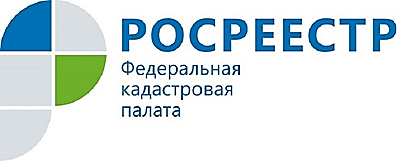 Как известно, за предоставление сведений, содержащихся в Едином государственном реестре недвижимости (ЕРГН) предусмотрено взимание платы. Кадастровая палата по Курской области информирует курян, что ее размер можно значительно уменьшить, если подать документы в электронном виде с помощью портала Росреестра https://rosreestr.ru/.Указанным преимуществом могут воспользоваться физические лица и юридические лица.Например, чаще других сведений куряне заказывают выписку из ЕГРН об основных характеристиках и зарегистрированных правах на объект недвижимости. Стоимость этой выписки в виде бумажного документа 400 рублей для физических лиц и 1100 рублей для юридических лиц, в виде электронного документа 250 и 700 рублей, соответственно.   	Стоит отметить, что электронные сервисы на портале Росреестра позволяют оперативно и бесплатно получить справочную информацию об объектах недвижимости в режиме онлайн, включая сведения о кадастровой стоимости на интересующий объект недвижимости. На портале Росреестра даны пошаговые инструкции получения каждой услуги, сроки ее предоставления и стоимость.Подробнее ознакомиться с размером платы за предоставление сведений ЕГРН можно на сайте Росреестра https://rosreestr.ru/ (вкладка «Физическим лицам» – «Получение сведений из Единого государственного реестра недвижимости (ЕГРН)» - «Стоимость услуги»). 